Тема занятия «Патогенные кокки»Контроль исходного уровня знаний: Охарактеризуйте морфологические и биологические признаки патогенных кокков.Охарактеризуйте особенности патогенеза при стафилококковых и стрептококковых инфекциях. Назовите профилактические и терапевтические мероприятия при кокковых инфекциях.Самостоятельная работа Изучите таблицу «Патогенные кокки», запишите в тетради латинскую терминологию, изучить по таблице и зарисовать в тетради морфологию стафилококков, стрептококков, пневмококков, менингококков названия патогенных кокков.характеристика Staphylococcus aureusStreptococcus pyogenesStreptococcus pneumoniaNeisseria meningitidisNeisseria gonorrhoae Морфология и рисунок 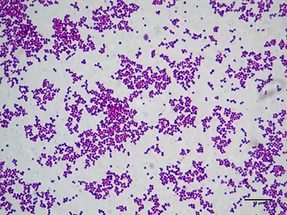 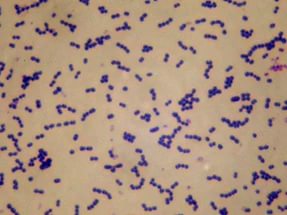 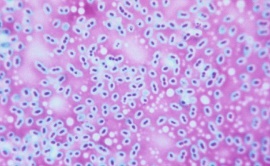 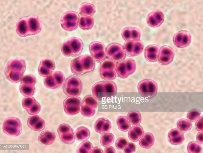 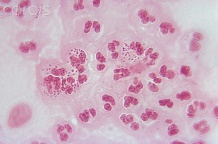 Токсинообразование Заболевания Источник  инфекции Пути  передачииммунитетПрофилактика Лечение 